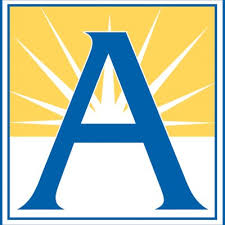 Black Parent Alliance Meeting2019-20Meeting Dates:Wednesday, October 16 - 6:00 p.m. - 8:30 p.m.Saturday, January 11- 9:30 a.m. - 12:00 p.m.Wednesday, April 15 – 6:00 p.m.- 8:30 p.m.Location: Gunston Middle SchoolObjective: To foster excellence by providing interactive, engaging, and collaborative workshops for all grade levels.